Stirling School JV Boys Basketball Laker Invitational 2018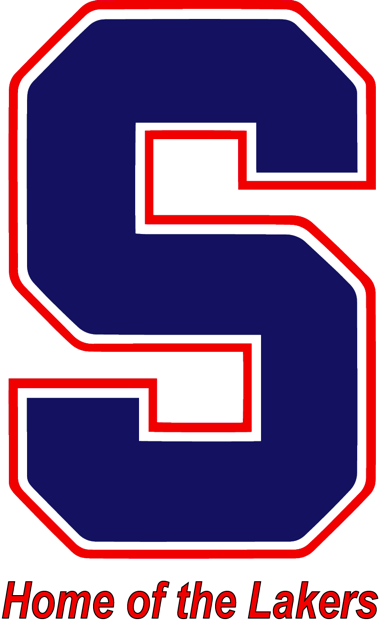 December 6th/7th, 2019Stirling School invites your JV Boys Basketball team to our annual tournament. We are looking forward to a great weekend of competition! We hope to host an 8-team Oregon draw, and we will guarantee 3 games per team entered. We will have a full concession both days as well as a nicely stocked coaches room on Friday afternoon and all day Saturday.Please fill out the entry form and email it to joey.lutz@westwind.ab.caI will confirm your spot once I receive your entry form and will send out more detailed information closer to the tournament date. Entry fee is $325.00, payable to Stirling School.School/Team Name:Coach Name:Coach Email:School Phone: Special Considerations: